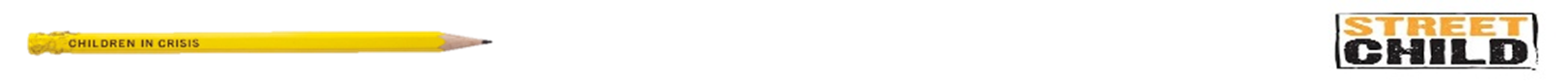 TENDER DOSSIERPublication reference: Tender for procurement of Health, Hygine and Dignity Kits For Daykundi,Bamyan,Baghlan and Badakhshan Provinces TD 22/002/KBL-AFIssued by: Children in Crisis Author: Jalil FazlPublication Date: 17th , January , 2022INSTRUCTIONS TO TENDERERSPURPOSE OF THE 	TENDER DOSSIERThe purpose of this Tender is to obtain competitive offers for Health, Hygine and Dignity Kits for Daykundi,Bamyan,Baghlan and Badakhshan Provinces A detailed description of the assignment and services required by Children in Crisis is contained in the technical specifications (see APPENDIX A – Technical specifications). INVITATION TO TENDER TIMETABLEINSTRUCTIONS TO TENDERERSIn submitting a tender, the tenderer accepts in full and without restriction the special and general conditions governing this contract as the sole basis of this tendering procedure, whatever their own conditions of sale may be. Tenderers are expected to examine carefully and comply with all instructions, forms, provisions, and specifications contained in this tender dossier. Failure to submit a tender containing all the required information and documentation within the deadline specified will lead to the rejection of the tender. The participation procedure will be carried out in two successive stages; both are to be submitted togetherTechnical ProposalFinancial ProposalResponses should be sent in a single envelope which will contain the following:APPENDIX A- Technical specificationAPPENDIX B - Tenderer’s Declaration  APPENDIX C- Price proposalThe envelope to be marked as follows:“Tender proposal “Supplier name” to CiC tender: TD 22/002/KBL-AFGDo not open before 30th   January   2022Tenderers do not have the option of submitting their tender electronically.Language: All documents shall be submitted in the English language. The supplier application and tender proposal shall be submitted together before the deadline for reception of applications on 30thJanuary 2022, 1 PM – Kabul Time to: Mr. Jalil Ahmad Fazl, Procurement and Logistics ManagerProcurement.afg@street-child.orgFor any technical information, you may ask from the following person:Mohammad Ibrahim KaweshProcurement and Logistics Officer Mobile: +93796685414Email: mohammad.kawesh@street-child.orgAddress:  Children in Crisis. Street 3, Houase No.13 , Qala-i- Fatullah, Hareer dental clinic lane, pass the first intersectionIt is the responsibility of the Tenderer to ensure that their offer is complete and meets CiC´s requirements. Failure to satisfy all aspects of the tender dossier may lead to the offer being rejected without further reason being given. It is therefore essential to ensure that you read this document carefully and answer in full all questions asked.Selection criteria for administrative compliance:This part concerns the information given in the supplier questionnaire; each tenderer SHOULD INCLUDE ALL THE DOCUMENTS BELOW:This Tender Dossier (including all annexes duly filled) signed or stamped on each page by the approved authority in the companyAttaching two copy of contracts proving prior experience in the supply of the same (preferable) or similar product or service to a national NGO and/or INGO is a must.  (in the meantime, attaching a reference list instead of copy of contracts wouldn’t be counted , if you do so, you will be disqualified for further process)Proof of business license from the ministry of commerce in Afghanistan.  One satisfactory reference of customers for whom the same type of services was provided; CiC reserves the right to contact these references, without notifying the Tenderer.ALL ABOVEMENTIONED DOCUMENTS (INCLUDING APPENDICES) NEED TO BE DULY FILLED AND SIGNED (BY AUTHORIZED PERSON) AND STAMPED.  FAIL IN SUBMISSION OF AFOREMENTIONED DOCUMENTS MAY LEAD TO DISQUALIFICATION.Currency All prices shall be expressed in AFN currency including VAT.Tender validityTenders shall remain valid for a period of 3 calendar months after the deadline for receipt of tenders.Tender PresentationTenderers must submit a tender for all of the goods and services (this includes materials plus transportation to mentioned provinces and districts with safe delivery) Delivery points are specified in Appendix A. Prices and lead times, presented in the tender, should be firm and valid for the whole duration of the agreement from the date of its signature by both Parties. The price proposal should be submitted according to the template in APPENDIX C – Price Proposal. ComplianceYour basic offer shall be strictly in accordance with the technical specifications specified in the APPENDIX A -Technical specifications. Award of the contract is based on the criteria listed at paragraph 4.12 Tender Process Technical OfferA technical tender offer describing the way in which the tenderer intends to carry out the tasks as described in the contract.  Respecting all the obligations imposed by the specifications, bearing in mind the principles and values of CiC. The tender should include:A technical bid consisting of a detailed description of all listed items in RFQ. Stock holdings (if listed materials are owned currently by the supplier and kept in the stock or they will purchase from other suppliers)Price proposalA clear breakdown of costs related to items and services as requested in RFQ, and A detailed price list for all the services linked to the technical requirement (e.g. equipment service)This list forms an integral part of the contract resulting from this invitation to tender and will serve as a control instrument for our finance team during invoice verification. Any component not found in this list can be neither invoiced nor paid, therefore, it should be comprehensive. By providing this pricelist, tenderers agree to abide by it and its accompanying conditions in carrying out the contract. Additional services that the service provider would be willing to provide CiC at no cost.CONDITIONS OF TENDERINGQuestions / Request for clarification Any requests for clarification may be submitted by email to jalil.fazl@street-child.org until 27th January 2022  (1 PM -Kabul Time) A clarification meeting/site visitA clarification meeting can be held based on the request of suppliers (at least 3 days before the deadline for submission of tenders) to answer any questions on the tender dossier which have been forwarded in writing or raised during the meeting. Minutes will be taken during the meeting and these will be communicated, together with any clarifications in response to written requests which are not addressed during the meeting, in writing to all the tenderers. No further clarification will be provided after this. All the costs of attending this meeting will be borne by the tenderers.Visits by individual prospective tenderers, other than this meeting, cannot be permitted during the tender period.Alteration or withdrawal of tendersTenderers may alter or withdraw their tenders by written notification prior to the deadline for submission of tenders referred to in Article 2. No tender may be altered after this deadline. Withdrawals must be unconditional and will end all participation in the tender procedure.Costs of preparing tendersAll costs incurred by the tenderer in preparing and submitting the tender are not reimbursable. All such costs will be borne by the tenderer.Late ProposalTenders must be received before 30th January  2022 at 1pm, Kabul time. Tenders received after the closing date will not be considered, unless in CiC’s sole opinion there are exceptional circumstances which have caused the delay.  EligibilityParticipation in tendering is open on equal terms to any natural and legal persons or company which is officially registered with the government of Afghanistan.Compliance CIC reserves the right to reject all bids not submitted in the format specified and any bids where any of the required forms are not completed.Right to reject all tendersCiC is under no obligation to accept any tender.Power to accept part of a tenderCiC reserves the right, unless the tenderer expressly stipulates to the contrary in the tender, to award batches separately or in any combination.  ConfidentialityTenderers must treat the invitation to tender and all associated documentation supplied by CiC as confidential.Tender ProcessCiC reserves the right to negotiate, accept or reject any or all proposals and quotations at its sole discretion and to pursue or act further on any responses it considers advantageous. The contract will be awarded to the administratively and technically compliant tender that is the most economically advantageous, taking into account the quality of the services offered and the price of the tender. Tenders will be evaluated on the criteria listed below:In the interests of transparency and equal treatment and without being able to modify their tenders, tenderers may be required, at the sole written request of the evaluation committee, to provide clarifications within 48 hours. These requests can only be for clarification purposes, not for the correction of major details.Any attempt by a tenderer to influence the evaluation committee in the process of examination, clarification, evaluation and comparison of tenders, to obtain information on how the procedure is progressing or to influence CiC in its decision concerning the award of the contract will result in the immediate rejection of his/her tender. Notification award and contract signatureThe successful tenderer will be informed in writing that their tender has been chosen (notification of award).  CiC will agree with the selected tenderer on the final contract version and will send the signed documents in two original copies to the successful tenderer. The unsuccessful tenderer will not receive any notice regarding the rejection of bid.Within 3 business days following the reception, the successful tenderer will sign, date and send back the contract. The selected tenderer will have to communicate the number and exact references of the bank account where the payments will be executed. If the successful tenderer fails to sign and send back the contract within 3 working days, CiC can consider (after notification) the award as null and void. Ownership of tendersCiC retains ownership of all tenders received under this tender process. Consequently, tenderers have no right to have their tenders returned to them.CiC guarantees that tender offers shall remain confidential. Cancellation of the tender procedure In the event of a tender procedure's cancellation, tenderers will be notified by CiC.Cancellation may occur where:The tender procedure has been unsuccessful, namely where no qualitatively or financially worthwhile tender has been received, or where there has been no response at all.The economic or technical parameters of the project have been fundamentally altered.Exceptional circumstances or force majeure render normal performance of the project impossible.All technically compliant tenders exceed the financial resources available to CiC.There have been irregularities in the procedure, in particular where these have prevented fair competition.If the donor of the project has not approved the budget for this project that has been considered for this procurement. Under no circumstances will CiC be liable for damages, whatever their nature (in particular damages for loss of profits) or relation with the cancellation of a tender, even if CiC has been warned of the possibility of damages. Tenderers are requested not to contact CiC  during the tender assessment period, unless through the formal questioning mechanism outlined above or if they are an existing CiC’s supplier, and then only in pursuit of existing CIC business.APPENDICESAppendix A : Technical SpecificationsAppendix B: Tenderer´s declarationAppendix C: Price proposalAppendix A: TECHNICAL SPECIFICATIONSThe kits content of the following items:Scope of Work: The abovementioned items, shall be delivered to Provincial offices in Bameyan, Baghlan, Daykundi and Badakhshan, within 10 days. Appendix B: TENDERER´S DECLARATIONWe the Undersigned accept in full and without restriction the conditions governing this tender as the sole basis of this competition, whatever its own conditions of sale may be, which we hereby waive.We have examined carefully, understood and comply with all conditions, instructions, forms, provisions and specifications contained in this tender dossier including the contract template with its annexes and the CIC’s Supplier Code of Conduct. We are aware that failure to submit a tender containing all the information and documentation expressly required, within the deadline specified, may lead to the rejection of the tender at CIC’s discretion.We hold no reservation in regard to the tender dossier; and are aware that any reservation may result in the rejection of the tender by CIC.We are not aware of any corruption practice in relation to this competition. Should such a situation arise, we shall immediately inform CIC in writing.We declare that we are affected by no potential conflict of interest, and that we and our staff have no particular link with other Tenderers or parties involved in this competition. Should such a situation arise during performance of the contract, we shall immediately inform CIC in written.Appendix C: PRICE PROPOSAL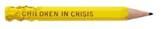                      Cost Break down for all items DATETIME(City)Deadline for request for any clarifications from Children in Crisis26th January 20221 pm Kabul TimeLast date on which clarifications are issued by CiC27th January 20222 pm Kabul TimeDeadline for submission of tenders (receiving date, not sending date)30th  January  20221 pm Kabul Time Deadline for the submission of sampls of Items Contacted suppliers must be able to provide samples within 2 days after being contacted by CiC2 daysNotification of award to the successful tenderer2th Feb 20224 pm Kabul TimeCRITERIASAward criteriaScore up toMax. Score% of overallCapability/competence of tenderer to perform the work/service requiredExperience in the field concerned as listed in RFQ 101818%Capability/competence of tenderer to perform the work/service requiredExperience delivering similar services to other international NGOs 81818%Quality / Understanding of requirementsMeeting technical specifications (quality, methodology, etc..) OR Level of understanding of work/service required103030%Quality / Understanding of requirementsAbility to meet delivery dates OR Reliability of plan proposed163030%Quality / Understanding of requirementsLevel of understanding of tender documents43030%Prices for goods/work/servicesClarity of the cost breakdown105252%Prices for goods/work/servicesPrice proposal of Goods/Services in accordance with the request (best value for money)425252%TOTAL MAXIMUM GENERAL SCORINGTOTAL MAXIMUM GENERAL SCORINGTOTAL MAXIMUM GENERAL SCORING100100%NoItems  Description Quantity Per Kit 1Bathing Soap For hand washing and bathing 125 mg bar4 Pieces 2Cloth washing soap Washing clothes and sanitary clothes 200 mg bar 2  Pieces3Tootpaste 125 mg standard quality 2  Pieces4Toothbrush 2 for adults and 2 for child standard quality 4  Pieces5Nail Clipper Standard quality 1  Pieces6Towel Size 40 x 70 Cm3  Pieces7Shampoo250 ml bottels 2  PiecesCompany name and address:Company’s Representative name:Title of Representative in the Company:Representative’s signature and stamp:City, date:NoDescription and UseUnit Qty Unit price (AFG)TaxTotal AFG1Bathing Soap For hand washing and bathing 125 mg barPiece 200002Cloth washing soap Washing clothes and sanitary clothes 200 mg barPiece100003Tootpaste 125 mg standard qualityPiece100004Toothbrush 2 for adults and 2 for child standard qualityPiece200005Nail Clipper -  Standard qualityPiece50006Towel - Size 40 x 70 CmPiece150007Shampoo - 250 ml bottelsPiece10000NoDescription and UseUnit Qty Unit price (AFG)TaxTotal AFG1Health and Hygine Kits Kits 5,000The costs include packing, Transportation, Loading/ unloading to CiC Provincial Offices of mentioned Provinces. The costs include packing, Transportation, Loading/ unloading to CiC Provincial Offices of mentioned Provinces. The costs include packing, Transportation, Loading/ unloading to CiC Provincial Offices of mentioned Provinces. The costs include packing, Transportation, Loading/ unloading to CiC Provincial Offices of mentioned Provinces. The costs include packing, Transportation, Loading/ unloading to CiC Provincial Offices of mentioned Provinces. The costs include packing, Transportation, Loading/ unloading to CiC Provincial Offices of mentioned Provinces. Sub-total (without tax)Sub-total (without tax)Sub-total (without tax)Sub-total (without tax)Sub-total (without tax)Sub-total (without tax)Withholding taxWithholding taxWithholding taxWithholding taxWithholding taxWithholding taxGrand Total including taxGrand Total including taxGrand Total including taxGrand Total including taxGrand Total including taxGrand Total including taxDelivery time to target province (in days):Supplier signature and stamp:                                                                                                       Delivery time to target province (in days):Supplier signature and stamp:                                                                                                       Delivery time to target province (in days):Supplier signature and stamp:                                                                                                       Delivery time to target province (in days):Supplier signature and stamp:                                                                                                       Delivery time to target province (in days):Supplier signature and stamp:                                                                                                       Delivery time to target province (in days):Supplier signature and stamp:                                                                                                       